SIGNATURE INNOVATION 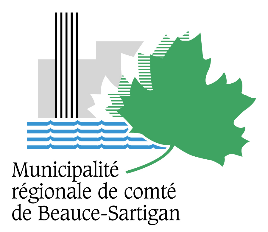 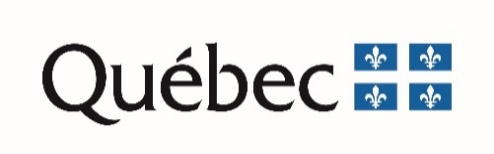 (Fonds régions et ruralité)FORMULAIRE DE DEMANDE FINANCIÈRE – VOLET 1
CRÉATION D’UNE INFRASTRUCTURE TOURISTIQUE PERMANENTE DE GRANDE ENVERGURESECTION 1 : RENSEIGNEMENTs GÉNÉRAUXSECTION 2 : DESCRIPTION DU PROJETSECTION 3 : CALENDRIER DE RÉALISATIONSECTION 4 : COÛT ET FINANCEMENT DU PROJETSECTION 5 : ATTESTATIONSECTION 6 : DOCUMENTS À FOURNIR :Le formulaire et les documents joints doivent être envoyés par courriel à direction.mrc@mrcbeaucesartigan.comPour information supplémentaire : M. Eric Paquet 418 228-8418, poste 1141.1 Renseignement sur le demandeur1.1 Renseignement sur le demandeurNom de l’organisme : Nom de l’organisme : Type d’organisme :  Organisme à but non lucratif Entreprise d’économie sociale Coopérative à l’exception des coopératives du secteur financier Organisme municipal Communauté autochtone Entreprise privée, à l’exception des entreprises du secteur financier Organisme des réseaux du milieu de l’éducation Personne morale souhaitant démarrer une entrepriseType d’organisme :  Organisme à but non lucratif Entreprise d’économie sociale Coopérative à l’exception des coopératives du secteur financier Organisme municipal Communauté autochtone Entreprise privée, à l’exception des entreprises du secteur financier Organisme des réseaux du milieu de l’éducation Personne morale souhaitant démarrer une entrepriseAdresse : Code postal : Municipalité : Municipalité : 1.2 Identification de la personne responsable1.2 Identification de la personne responsable1.2 Identification de la personne responsableNom : Téléphone : No poste : Titre : Courriel : Courriel : 2.1 Identification du projet2.1 Identification du projetTitre : Titre : Description détaillée : Description détaillée : Quels sont les objectifs du projet? Quels sont les objectifs du projet? Quelle est la principale clientèle visée par le projet? Quelle est la principale clientèle visée par le projet? Coût total du projet : Montant demandé : Parmi les éléments suivants, lesquels sont significatifs pour le projet : Être cohérent et pertinent avec le développement touristique d’envergure Être un projet novateur et unique pour la région (idée ou procédé nouveau) Avoir un effet « wow » Faire vivre une expérience aux visiteurs Utiliser de nouvelles technologies Intégrer un médium culturel (ex : arts visuels, sculpture, arts de la scène)Parmi les éléments suivants, lesquels sont significatifs pour le projet : Être cohérent et pertinent avec le développement touristique d’envergure Être un projet novateur et unique pour la région (idée ou procédé nouveau) Avoir un effet « wow » Faire vivre une expérience aux visiteurs Utiliser de nouvelles technologies Intégrer un médium culturel (ex : arts visuels, sculpture, arts de la scène)Justifiez de quelle façon le projet rejoint les éléments cochés ci-dessus? Justifiez de quelle façon le projet rejoint les éléments cochés ci-dessus? 2.2 Impact du projet Quelles sont les retombées mesurables souhaitées par le projet? Parmi les éléments suivants, lesquels sont significatifs pour le projet : Bonifier de façon significative l’offre touristique et culturelle de la région Améliorer la qualité de vie des citoyens Avoir un impact positif sur les services de proximité et autres infrastructures de la région Augmenter l’achalandage touristique (nombre de nuitées) Être une infrastructure permanente et pérenne Justifiez de quelle façon le projet rejoint les éléments cochés ci-dessus? 2.3 Gouvernance du projet Indiquez les noms de tous les partenaires impliqués (s’il y a lieu) : Nombre d’années de collaboration (s’il y a lieu) : Décrivez votre structure de gouvernance et le mode de décisions établi : Qui au sein de votre équipe, assumera la gestion du projet? Décrivez l’expérience pertinente du ou des gestionnaires du projet : 2.4 Propriété du siteÊtes-vous propriétaire du site où vous souhaitez développer le projet proposé? 2.5 Respect des normes et règlementsAvez-vous effectué les vérifications nécessaires pour vous assurer que votre projet respecte les normes, les règlements et les lois en vigueur au Québec ? Oui Non Ne s’applique pasSi oui, nommez les normes, les règlements et les lois concernés ainsi que les démarches et les résultats auprès des instances contactées.Pour toute question relative à l’aménagement ou à l’environnement, svp contactez la Municipalité où se réalisera le projet.Veuillez décrire les principales étapes de la planification à la réalisation et les échéanciers prévus.Veuillez décrire les principales étapes de la planification à la réalisation et les échéanciers prévus.ÉtapesDates (mois/année)Types de dépenses admissiblesMontants prévus (avant taxes)Sous-total des dépenses : Taxes admissibles :TOTAL DÉPENSES NETTES :Sources de financementMontants prévusConfirméConfirméSources de financementMontants prévusOuiNonTotal des sources de financementSignature du demandeurDateCochez les documents joints à la demande financière	Formulaire de demande financière rempli et signé	Plan d’affaires	Résolution de l’organisme demandeur autorisant le dépôt de la demande, confirmant sa contribution financière, 	ainsi que l’aide demandée, et mandatant une personne pour signer la documentation relative au projet.	Lettres patentes pour un OBNL ou une coopérative	Lettre d’appui significatif au projet (collaboration, financement, matériel, etc.) 	Plan préliminaire (si existant)	Autre document pertinent (précisez) : 